 ولا تكن من الغافلين 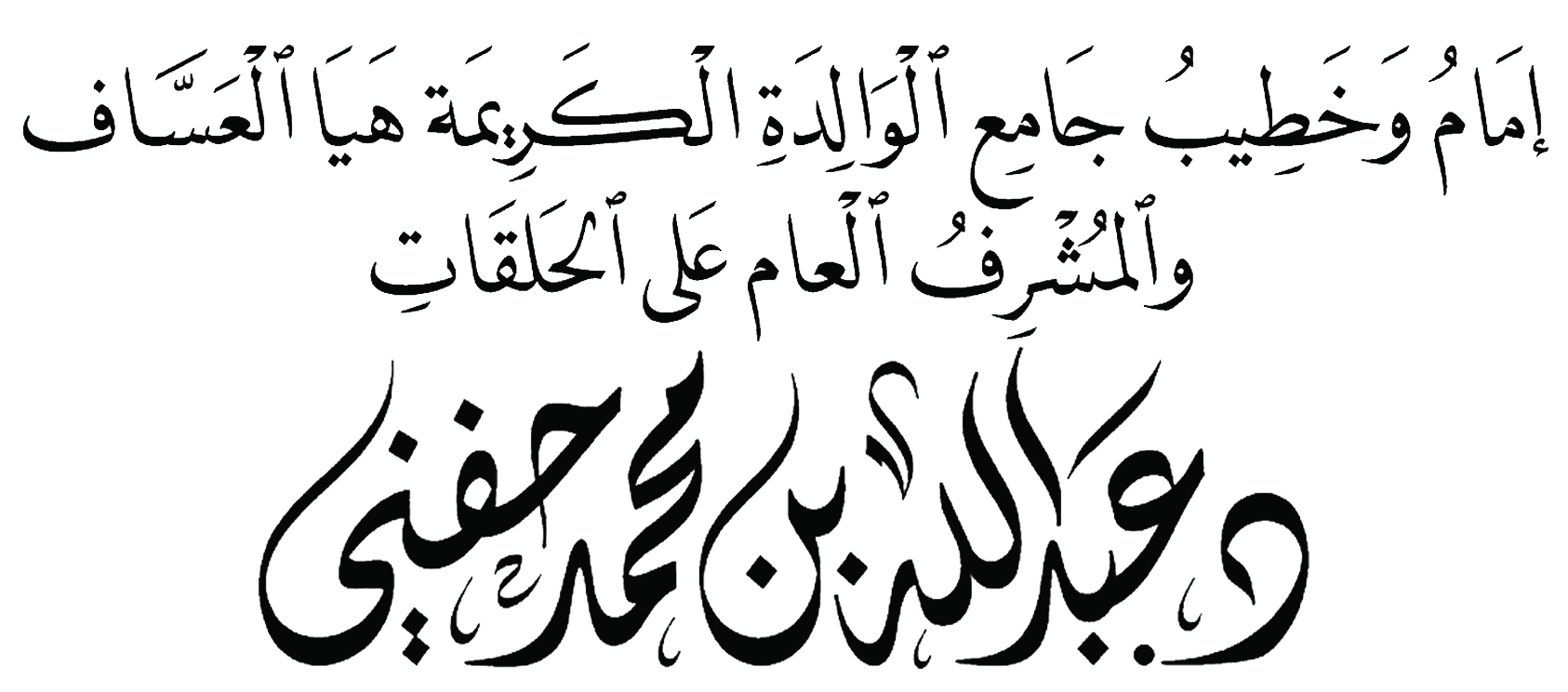 موقع جامع الكريمة هيا العساف : اضغط هنا			القناة الرسمية على اليوتيوب : اضغط هنا الخطبة الأولى ماذا بعد الشباب إلا الهرم ؟ماذا بعد الصحة إلا السقم ؟ماذا بعد البداية إلا النهاية ؟ماذا بعد الحياة إلا الموت ؟وها هي الأعوام تمر ، والأعمار تنقضي ، والأيام تحمل في ثناياها دروساً وعبرا .أين من يقف مع هذه النفس التي منّيناها وعلقناها بالآمال الواهية ؟ألا ترون ما في القلوب من القسوة والغفلة ؟ألا ترون إلى ضعفنا وتكاسلنا في طاعة ربّنا ؟ألا تسمعون الأخبار تلو الأخبار عن موت قريب ، وفقد صديق، وهلاك شاب، ومصرع صحيح لا سقيم؟ضرب الموت بأطنابه كل بيت ، واستحكمت الغفلة من القلوب .والغفلة كارثة عظيمة ، وداءٌ عضال .الغفلة تصمّ الآذان ، وتعمي الأبصار ، وتطبع على القلوب ﭽ ﭑ ﭒ ﭓ  ﭔ ﭕ ﭖ ﭗﭘ ﭙ ﭚ  ﭛ ﭜ ﭝ ﭞ ﭟ ﭠ ﭡ ﭢ ﭣ ﭤ ﭥ ﭦ  ﭧﭨ ﭩ ﭪ   ﭫ ﭬ ﭭﭮ ﭯ ﭰ ﭱ  ﭼ الأعراف: ١٧٩تمرّ الجنائز ، ونصلّي عليها ، ونسير خلفها ، ونحملها على أكتافنا ، والقلوب في لهوها وغفلتها .لهث وراء المادة ، اكتساب من غير احتساب .سهرٌ في غير طاعة ، عمل بغير نيّة ، تجارة في لهو عن ذكر الله ، شغل في ضلالة ، قعود في بطالة .حياةٌ تمضي في غفلةٍ وجهالة ﭽ ﭞ ﭟ ﭠ ﭡ ﭢ   ﭣ ﭤ ﭥ    ﭦ ﭧ       ﭨ ﭼ الروم: ٧لنكن صرحاء ..غلبتنا الغفلة حتى مات عندنا الشعور بالذنب .غلبتنا الغفلة حتى مات عندنا الشعور بالتقصير في طاعة الله .غلبتنا الغفلة فضاعت أوقاتنا ، وأعمارنا مع وسائل التواصل .تأكل الأيام من أعمارنا أكلاً بالأمس بلغنا العشرين و ها نحن تجاوزنا الأربعين والخمسين .صدق الله ﭽ ﭑ ﭒ   ﭓ ﭔ ﭕ ﭖ ﭗ ﭘ  ﭙ ﭚ ﭛ ﭜ ﭝ ﭞ ﭟ ﭠ ﭡ ﭢ   ﭣ ﭤ ﭥ ﭦﭧ ﭼ الأنبياء: ١ - ٣اقترب حسابنا ونحن في غفلة عن حكمة خلقنا .اقترب حسابنا ونحن في غفلة عن حقوق ربنا وحقوق عباده .اقترب حسابنا ونحن في غفلة عن صلاتنا . ﭽ ﭑ ﭒ   ﭓ ﭔ ﭕ ﭖ ﭗ  ﭼ الأنبياء: ١اقترب حسابنا ونحن في غفلة عن تلك الساعة التي يوضع فيها العبد في قبره ، ويسمع قرع نعال أهلهثم ماذا ؟بدأت الحياة البرزخية ..بدأ السؤال والحساب ..يا كرام .. دعونا نصْدق مع أنفسنا .الغفلة جثمت على القلوب حتى تهاونّا بفرائض الله ، تجرأنا على حدود الله ، ضاع الشتاء بلا ليلٍ يقام ولا نهارٍ يصام.الغفلة إي والله الغفلة أنستنا الله والدار الآخرة ، الحديثُ عن الغفلة اليوم ليس ترفاً علمياً ، ولا حديثاً نطوي به زمن الخطبة ، لا والله ..الحديث عن الغفلة اليوم ضرورة أي والله ضرورة . ندخل المقابر ونسير بين القبور وهذا يتحدّث عن الأجواء ، وذاك يناقش المتغيرات السياسية ، وآخر عن المستجدات الصحّيّة ، والأخبار الرياضية ومجموعة يخوضون مع الخائضين ، في المقابر ؟! إي والله في المقابر .يا الله عند القبور التي زلزلت قلوب السلف ، نتضاحك ، عند المقابر التي وقف عندها النبي  فَبَكَى حَتَّى بَلَّ الثَّرَى، ثُمَّ قَالَ: "يَا إِخْوَانِي، لِمِثْلِ هَذَا فَأَعِدُّوا" . رواه ابن ماجه وحسنه الألباني في الترغيب .نتضاحك عند المقابر التي يقول فيها النبي  «مَا رَأَيْتُ مَنْظَرًا قَطُّ إِلَّا وَالقَبْرُ أَفْظَعُ مِنْهُ» رواه الترمذي وقال : هَذَا حَدِيثٌ حَسَنٌ غَرِيبٌ.المقابر التي يدعونا رسول الله  لزيارتها فيقول «زُورُوا الْقُبُور» لماذا ؟ لماذا نزور القبور ؟«فَإِنَّهَا تُذَكِّرُكُمُ الْآخِرَةَ» رواه ابن ماجه وصححه الألباني في الجامع الصغير 5890 .بالله عليكم إن لم تكن هذه الغفلة فما هي الغفلة ؟الموت والرحيل ليس له أثرٌ في قلوبنا .وليس له دمعٌ في عيوننا .ماذا لو خرج ميّتٌ من تلك المقابر ماذا عساه أن يقول ؟ بالله استمع إلى الصادق المصدق  وهو يمرّ عَلَى قَبْرٍ دُفِنَ حَدِيثًا فَقَالَ: «رَكْعَتَانِ خَفِيفَتَانِ مِمَّا تَحْقِرُونَ وَتَنْفِلُونَ يَزِيدُهُمَا هَذَا فِي عَمَلِهِ أَحَبُّ إِلَيْهِ مِنْ بَقِيَّةِ دُنْيَاكُمْ» رواه ابن المبارك وصححه الألباني في صحيح الجامع الصغير 5831 .أليس من الغفلة أن يمضي اليوم والشهر والشهران ولم يختم الواحد منّا ختمةً تزيد في حسناته ؟ألسنتنا لا تفتر من الحديث فيما لا يعنينا .أبصارنا أدمنت النظر لأجهزة التواصل.ﭽ ﭑ ﭒ ﭓ ﭔ ﭕ ﭖ ﭗ ﭘ ﭙ  ﭚ ﭛ ﭜ ﭝ ﭞ ﭟ ﭠ ﭡ ﭢ  ﭣ ﭤ ﭥ ﭦ ﭧ ﭼ يونس: ٧ - ٨أَقُولُ قَوْلِي هَذَا .... الخطبة الثانية نعوذ بالله من الغفلة والغافلين .والله يا قوم ما جئت اليوم إلا واعظاً لنفسي الغافلة، فالله تعالى يقول لسيّد الذاكرين  ﭽ ﯮ   ﯯ ﯰ ﯱ ﯲ ﭼ الأعراف: ٢٠٥ويقول سبحانه ﭽ ﭥ ﭦ ﭧ ﭨ ﭩ ﭪ ﭫ ﭬ ﭭ ﭮ  ﭯ ﭰ ﭱ ﭼ الكهف: ٢٨ لكن الحضارةَ المادية واللهثَ وراء الشهوات البراقة ، ومرضَ الغفلة الفتاك   غطى على قلوبنا ، بالله عليكم أما سمعتم بحديث جبريل # وهو يقول «يَا مُحَمَّدُ عِشْ مَا شِئْتَ فَإِنَّكَ مَيِّتٌ، وَاعْمَلْ مَا شِئْتَ فَإِنَّكَ مَجْزِيٌّ بِهِ، أَحْبِبْ مَنْ شِئْتَ فَإِنَّكَ مُفَارِقُهُ» رواه الطبراني في "الأوسط"، وحسّنه الألباني في الترغيب . رحم الله ابن القيم وهو يقول : " خراب الْقلب من الْأَمْن والغفلة وعمارته من الخشية وَالذكر " الفوائد لابن القيم (ص: 98)فالكَيِّسُ مَنْ دَانَ نَفْسَهُ وَعَمِلَ لِمَا بَعْدَ المَوْتِ، وَالعَاجِزُ مَنْ أَتْبَعَ نَفْسَهُ هَوَاهَا وَتَمَنَّى عَلَى اللَّهِ.انتهت الخطبة